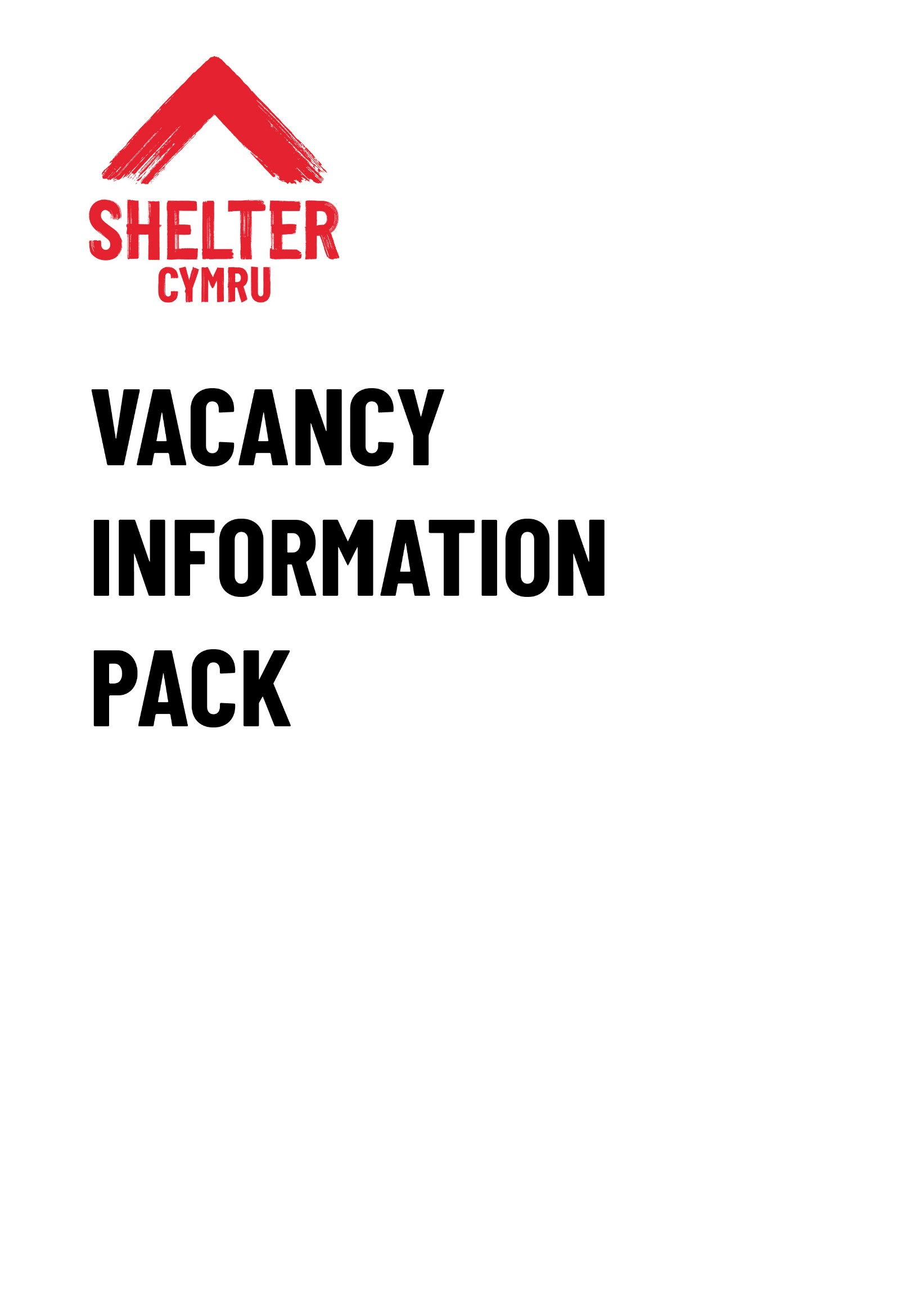 Dear Candidate,It is my pleasure to extend a warm welcome to you as you think about joining our organisation. Shelter Cymru is an independent Welsh charity (i.e. not part of Shelter England/ Scotland); founded on the belief that everyone in Wales has the right to a decent, secure home. 

Since 1981, Shelter Cymru has helped more than half a million people fight for their rights, get back on their feet and find and keep a home. We also tackle the root causes of homelessness by campaigning for new laws, policies and solutions. Last year, Shelter Cymru helped nearly 20,000 people who were struggling with bad housing or homelessness through free, independent, expert housing and legal advice on the phone, online and face to face.  At Shelter Cymru, we face a very real challenge; we need to raise more money if we are to help everyone in Wales who need us – both now and in the future. We need to develop more services to support more people and we also want more people to support us through campaigning, volunteering and donating.Everyone in Shelter Cymru, whatever they do, contributes to these aims.And you too can make a difference.If you feel passionate about helping us to end homelessness in Wales and have the skills we’re looking for, we’d love to hear from you.Thank you for your interest in this role.With best wishes,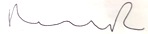 Ruth Power Chief Executive OfficerIf this vacancy is not for you, why not join us as a volunteer? Find out about current opportunities and how to get involved by visiting www.sheltercymru.org.uk/volunteer
Role DescriptionJob Title:	Housing Law Caseworker (Gwent)Reports to:	Team Leader (Gwent)Salary:	£25,342 per annumLocation:	Cardiff - Shelter Cymru is working with staff to offer hybrid workingHours:	35 hours per weekPost No:	SC635______________________________________________________________Background to our organisationShelter Cymru is the people and homes charity in Wales and works for the prevention of homelessness, the improvement of housing conditions, and the right of everyone to a safe, suitable and affordable home.We understand the damage that bad housing causes. Every day we deal with the effect it has on people's lives. Shelter Cymru’s 2025 VisionShelter Cymru has an ambitious vision that by 2025 the organisation will:Help more people to find long term solutions. We want to help more people experiencing or facing homelessness, or living in unsuitable homes, to find long term solutions to the problems they faceFight for good homes. Our policy, research, campaigning and lobbying will focus on structural drivers of need, evidenced by our casework, and underpinned by recognition of home as the foundation of people’s personal, social and economic lives and their health and wellbeingBuild our resilience and capacity. We want to build a resilient and sustainable organisation that is continually learning and adapting to a changing environment; where our staff, and the people we exist to serve, feel valued and empowered.Background to the postAs a Housing Law Caseworker you will be part of a team who provide a National Housing Advice Service through a mixture of centre, court and surgery based services.The delivery and development of National Housing Advice services is one of the primary means by which Shelter Cymru fulfils its aims and objectives of preventing homelessness and improving bad housing conditions.  You will be expected to make a significant contribution to the successful delivery and development of these services.The main activities of the team are:The delivery of high quality and cost effective national housing advice and advocacy services to people in housing need.The development and promotion of our services to potential partners and funders.To work in a collaborative and constructive way with other services, local authorities and RSLs in the best interest of our users. The identification and promotion of housing policy initiativesThe promotion of best practice in housing policy and management through the provision of training and other information channels.You will deliver advice surgeries, court duty sessions and other advice services as required across the Gwent region.  Delivery venues may vary as operational requirements dictate. Job summary/purposeTo deliver and develop high quality, cost effective housing rights advice and advocacy services to people in housing need with a focus on preventing homelessness where applicable and improving peoples’ housing conditions. Also to contribute to the promotion of housing policy initiatives and best practice and to work in a constructive and collaborative way with other services, including local authorities and housing associations when it is in the best interest of our users.Key responsibilities1.1	Provide appropriate advice, information and where necessary, practical help, to enquirers whether by visit, 	telephone, dedicated telephone and online service, letter or email and where necessary, to advocate on 	behalf of clients in the appropriate forums.1.2	Provide flexible cover, as appropriate for advice sessions, including court duty across a number of local authority areas.1.3	Ensure that all casework records are kept up-to-date, accessible to other staff and that all local casework information systems are maintained effectively.1.4	Identify all cases that qualify for legal aid and ensure that the necessary procedures are followed and recording systems maintained.1.5	Actively participate in file review meetings and all other evaluation structures designed to maintain and improve the quality and standards of casework provision.1.6	Identify opportunities to effect positive change to housing policy in Wales and pursue such opportunities in liaison with the line manager and other staff. 1.7	Engage positively and constructively with other services, including local authorities and housing associations, where it is in the best interest of our users and maintain good local relationships in line with agreed partnership protocols.1.8	Participate in policy meetings and ensure that work in progress is communicated to other relevant staff.1.9	Assist in the development and implementation of strategies to promote the housing rights service to other agencies and potential funders.1.10	Assist in the development of team workplans, within the overall planning procedure, and to be responsible for individual performance against agreed team objectives. 1.11	Participate in policy conferences, seminars and events and to respond to requests for information from the media in consultation with the line manager and other relevant staff1.12	Make a contribution to the public training programme and to undertake speaking engagements with outside groups as agreed with the line manager.1.13	Identify opportunities to effect positive change to housing policy in Wales and to pursue such opportunities in liaison with the line manager and other staff.General2.1	To support the work of volunteers and other placements as requested.2.2	Participate as and when required in team and one-to-one meetings, and undertake, as appropriate, courses/training/other developmental activities, relevant to the role.2.3	Ensure, in the course of employment, complete confidentiality is maintained in respect of the Charity, its dealings, transactions, affairs and all other information relating to clients, participants, associates, staff and other subsidiaries etc.2.4	Keep up to date with developments within Shelter Cymru and other sector-wide practices, which influence the day-to-day activities within the role, ensuring compliance with relevant legislation and any other relevant internal/external factor(s).2.5	Ensure all activities comply with appropriate legal requirements and with Shelter Cymru policies and procedures.2.6	Demonstrate commitment to the aims and objectives of Shelter Cymru and the implementation of its Equal Opportunities policy and Welsh Language Scheme in the workplace.In addition to the duties and responsibilities outlined, you must be prepared to undertake such additional duties which may result from changing circumstances, but which may not of necessity change the general character or level of responsibility to the post.You will be subject to a performance review which will incorporate a review of the above duties and performance over the period.As the post may involve working with vulnerable people, your employment will be subject to a satisfactory Disclosure and Barring Scheme check.Role specification: Housing Law Caseworker (Gwent)	Core competenciesListed below are Shelter Cymru’s core competencies.  Each competency provides a list of positive behavioural indicators which we believe best describe what good performance looks like.  1.	Leadership and IntegrityThis is about being able to motivate teams and colleagues, having a clear vision for the team and acting fairly and responsibly in all circumstances. Also, where there is no formal leadership role, taking the lead on certain projects or initiatives.2	Motivation and initiativeWe believe that staff should make as many decisions as possible within their remit and concerning their roles and responsibilities without having to refer to managers.3.	Working co-operativelyBeing able to work effectively with other team members and with other teams is essential in getting work done effectively.4.	ReliabilityThis is not only about being punctual and carrying through agreed actions to a conclusion, it is also about being able to perform the job with the minimum of supervision.5.	Change and adaptabilityWe want staff to be open minded about new ideas and methods of working. We want staff to be pro-active in improving their skills and knowledge in line with new developments and opportunities. We also want staff to contribute to ideas and innovations.6.	RespectWe expect staff to reflect the key organisation attribute of respect, which is both towards other colleagues, and users of the organisation.7.	Problem solvingWe expect staff not to simply identify problems but to help solve them. 8.	Budget and cost awareWhatever staff do they must consider whether it is value for money. In addition staff should be aware of team and organisational budgets and adhere to financial rules and procedures.9.	AdministrationStaff are expected to complete their own personal administration requirements on time and accurately. Also, when required, to provide timely information for team or project reports.Other ConditionsPlease return your completed application by email tohumanresources@sheltercymru.org.uk or by post to:Human ResourcesShelter CymruPO Box 5002CARDIFFCF5 3YYAn application form and guidelines can be found online on our Vacancies pageRegistered Charity Number: 515902Knowledge, Skills and ExperienceEssentialDesirableRelevant prior work experience in the housing, legal or social welfare advice sectors, paid or voluntaryA working knowledge of housing and housing-related benefits law, regulations and guidance.Excellent verbal communication skills and the ability to communicate effectively in both one-to-one situations and to larger audiences.Ability to write both clearly and concisely in a variety of formats and skills in explaining complex information to non-specialist audiences.Excellent analytical skills.Excellent negotiation skills.Works in a planned, orderly and organised way.Experience of acting on own initiative and exercising judgement.Experience of working to and achieving agreed targets within set budget. Understands dynamics of working within a team setting and working co-operatively with other agencies and services.An understanding of the housing and voluntary sector in Wales.Confident in use of word, email, internet and able to undertake degree of own administration including maintaining accurate records. Works flexibly which will include travelling to other locations/surgeries in an acceptably time-efficient manner, and on occasion, working outside usual office hours.Fluent in conversational WelshFull driving licence and access to a vehicle.Salary£25,342 per annumContract typePermanent (subject to continued funding)HoursNormal office hours are 9.30 am to 5.30 pm, Monday to Friday, although alternative hours may be worked with line manager agreement. Work outside office hours may sometimes be necessary and will be compensated for by time off in lieu.Annual leave29 days plus 2 concessionary days at Christmas and New Year (excluding statutory and national holidays). Annual leave and statutory holidays are calculated on a pro rata basis where applicable.PensionShelter Cymru operates a contributory pension scheme.  Shelter Cymru will auto-enrol you into the scheme in accordance with its auto-enrolment obligations.  Full details of the scheme will be provided to you once you are enrolled, including the minimum level of contributions that you will be required to make during your membership (current contributions – employer 4% and employee 5%).MileageA fixed rate allowance is payable for agreed mileage undertaken on Shelter Cymru business in a private vehicle, over and above your usual journey to your workplace/s. 